PREDIKSI BANDING UANG KULIAH TUNGGAL DI UPN VETERAN YOGYAKARTA MENGGUNAKAN ALGORITMA RANDOM FOREST TUGAS AKHIRTugas Akhir ini sebagai salah satu syarat untuk memperoleh gelar sarjanaInformatika Universitas Pembangunan Nasional “Veteran” Yogyakarta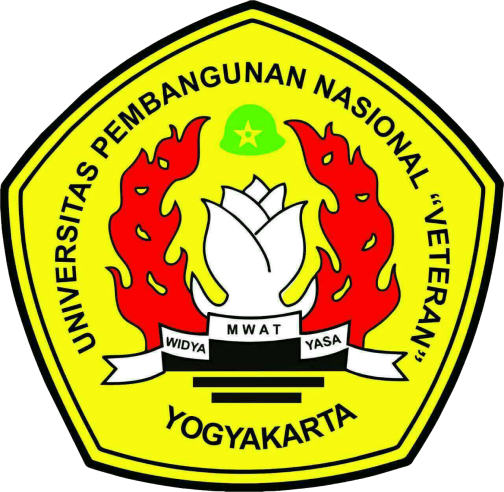 Disusun Oleh :PROGRAM STUDI INFORMATIKAJURUSAN INFORMATIKAFAKULTAS TEKNIK INDUSTRIUNIVERSITAS PEMBANGUNAN NASIONAL “VETERAN” YOGYAKARTA2021PREDIKSI BANDING UANG KULIAH TUNGGAL DI UPN VETERAN YOGYAKARTA MENGGUNAKAN ALGORITMA RANDOM FOREST TUGAS AKHIRTugas Akhir ini sebagai salah satu syarat untuk memperoleh gelar sarjanaInformatika Universitas Pembangunan Nasional “Veteran” YogyakartaDisusun Oleh :PROGRAM STUDI INFORMATIKAJURUSAN INFORMATIKAFAKULTAS TEKNIK INDUSTRIUNIVERSITAS PEMBANGUNAN NASIONAL “VETERAN” YOGYAKARTA2021MUHAMMAD RIDHO123150012MUHAMMAD RIDHO123150012